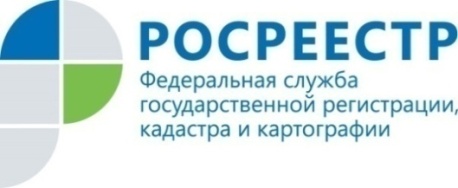 02.02.2022АнонсРосреестр Татарстана проведет прямой эфир для кадастровых инженеров3 февраля в 10.00 состоится очередной прямой эфир в Инстаграме для кадастровых инженеров. Во время  его проведения эксперты Росреестра Татарстана и Кадастровой палаты совместно с представителем саморегулируемой организацией кадастровых инженеров Поволжья обсудят актуальные вопросы, возникающие при постановке на кадастровый учет объектов капитального строительства. В частности, во время прямого эфира эксперты разъяснят:- особенности постановки на кадастровый учет домов блокированной застройки;- как возможно обосновать реестровую ошибку и каковы требования к заключениям строительно-технической экспертизы в данных случаях; - как разделить и преобразовать сложные объекты (производственно-технический корпус, сооружения);- возможно ли внести в ЕГРН сведения о виде разрешенного использования здания, руководствуясь классификатором видов разрешенного использования земельных участков и правила землепользования застройки и т.д. Свои вопросы вы можете уже сейчас прислать к нам в Direct  официального аккаунта Росреестра Татарстана rosreestr_tatarstana в сети Инстаграм. Контакты для СМИПресс-служба Росреестра Татарстана 255-25-80 – Галиуллина Галинаwww.instagram.com/rosreestr_tatarstana                                                                                                                                                                  https://rosreestr.tatarstan.ru 